Norges speiderforbund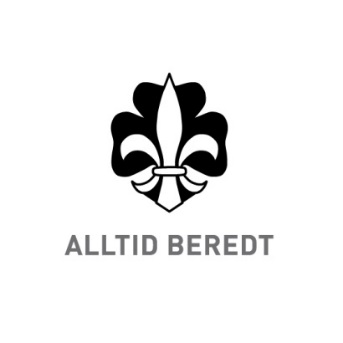 Retningslinjer for kretsleder-/korpssjefmøtetJfr. § 2-5-7Kretsleder-/korpssjefmøtet er et rådgivende organ i viktige spørsmål, og skal sikre informasjon mellom Speiderstyret, kretser og korps. Møtet holdes minst en gang pr. år.På kretsleder-/korpssjefmøtet møter Speiderstyret, kretsledere/korpssjefer og andre etter Speiderstyrets beslutning. Speiderstyret fastsetter program for disse møtene. Krets og korps kan be om at egne emner tas opp til diskusjon.Tidligere § 4-5 i loveneVedtatt flyttet til retningslinjer av Speidertinget 2003